Mobile Area Council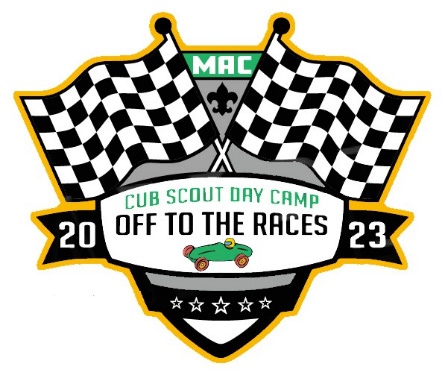 Five Rivers Cub Scout Day Camp 2023Volunteer ApplicationVolunteer Name: ____________________________________________ Birthdate: _________________  Pack/Troop/Crew#___________ Email:_____________________________________________________Address:_____________________________________________________________________________ City:_____________________________ State:_______ Zip:___________ Phone:___________________ Alternate Phone: _______________________ Scouting Experience:__________________________________________________________________________________________________________________________________________________________________________Personal References (Must include 3):        Name			        			 Phone #				_______________________________________	___________________________________________________________ 	_____________________3.   ________________________________________ 	_____________________	Circle interest areas to volunteer at camp:ADMIN HELPER			       Tiger Den Chief		AOL DEN CHIEF		  WOLF DEN CHIEFARCHERY RANGE (MUST BE 16) 	       BEAR DEN CHIEF		WEBELOS DEN CHIEF	   DEN CHAPERONE NURSE/ EMT (must be certified)If only Available certain days and times, please list those days & times.___________________________________________________________________________________________________Volunteers who work at camp all 5 full days will receive a free shirt.  (Register by the May 15TH Early bird deadline to be guaranteed shirt)Circle Volunteer T-Shirt Size:  Youth – SMALL (6-8)           MEDIUM (10-12)      LARGE (14-16)Adult – SMALL (34-36)       MEDIUM (38-40)      LARGE (42-44)     XL (46-48)        XXL (50-52)       XXXL (54-56)Date Received ________________ Date emailed to Director______________ Shirt Received _____________Mobile Area Council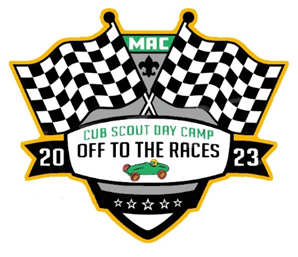 Five Rivers Cub Scout Day Camp 2023Volunteer Health History and Medical Form       IN CASE OF EMERGENCY–PLEASE NOTIFY:  Adult’s name if volunteer is under 18 years oldVolunteer’s next of kin:_________________________________________________________Relationship to Volunteer:_______________________________________________________Phone: ___________________________ Alternate Phone: _____________________________ Address:_____________________________________________________________________City: _______________________________________ State:___________ Zip:______________ 	Health/Accident Insurance Carrier: _________________________________Policy #: _________________Personal Physician: ______________________________________ Phone: ___________________HEALTH HISTORY: HAS OR IS SUBJECT TO:  (circle all that apply)Asthma             Diabetes                    Bone/Joint	            Breathing         Vision               Cancer          ADD/ADHDCancer              Nose Bleeds              Kidney Disease          Hearing            Seizures	      Heart	HeadachesDizziness          Blood Disorders                               Explain: _________________________________________________________________________________ALLERGIES:             Foods                 Medicines                 Insects                   EnvironmentalExplain: __________________________________________________________________________________List ANY medications currently taking: __________________________________________________________________________________________________________________________________________________ALL PRESCRIPTION MEDICATION MUST BE IN THE ORIGINAL BOTTLE WITH INSTRUCTIONS.  IF YOUTH VOLUNTEER TAKES MEDICATION FOR ADD/ADHD REGULARLY AT SCHOOL, PLEASE MAKE SURE YOUTH VOLUNTEER HAS MEDICATION BEFORE/DURING DAY CAMP.  If youth volunteer needs to take medicine at camp, a personally signed note from a parent/guardian is REQUIRED on the 1st day of camp.  Make a notation on the form above.MEDIA RELEASE:  Print, radio, or television media may take pictures or interview at Day Camp.  By signing below, you agree to participate with the media.  If you do not wish to take part in print, audio, or video interviews or pictures, please place an “X” across this paragraph.  You will be refrained from participating in media activities.                                                                                                                                                                                                                                                                                            Signature: __________________________________VOLUNTEER AUTHORIZATION:  This health history so far as I know and the person herein described has permission to engage in all activities except as noted by me.  In the event I cannot be reached in an emergency, I hereby give consent to the physician selected by the adult leader in charge, to hospitalize, secure proper anesthesia, or to order injections or surgery for my child, understanding this will be done only in extreme emergencies.   	Signature: ______________________________Tylenol / Motrin / Aleve (circle choice)  Can / Cannot be administered to my child or I. SPF 30 Sunscreen (circle choice)  Can / Cannot be administered to my child or I.	    Bug Spray (circle choice )  Can / Cannot be administered to my child or I?       SIGNATURE  :  ________________________________________________    DATE:  ____________________ 